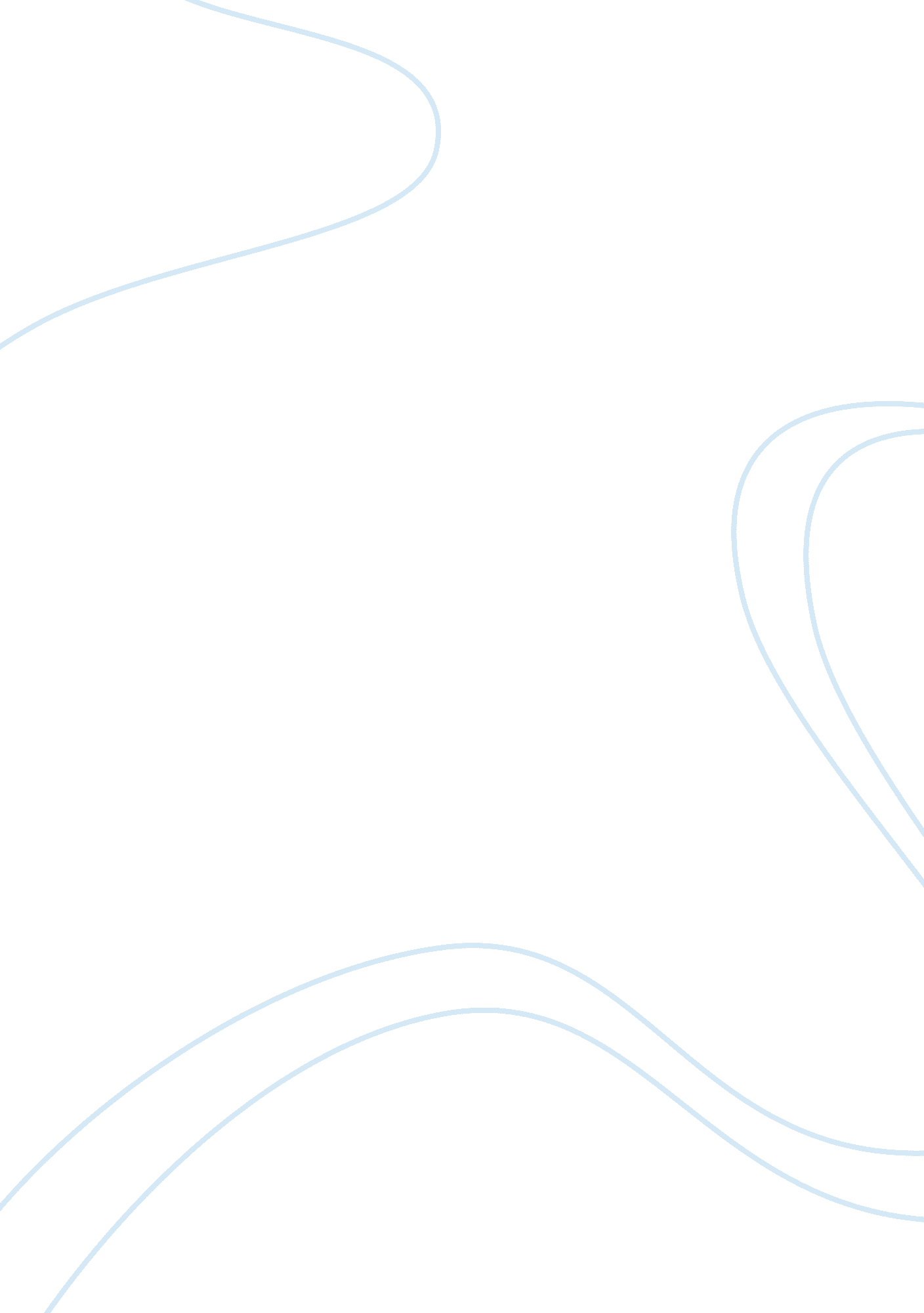 Line a very special loveLife, Love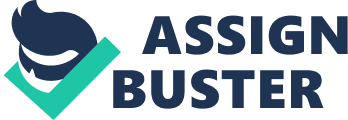 Dae as Sarah, Girl 1 and Mother. 0: 00 – 0: 04 – Brother: What are you gonna do of you meet him in person? (StartsMusic) 0: 04 – 0: 07 – Sarah : I’m gonna love him! Good morning handsome! 0: 08 – 0: 10 – Narrator : A very loving girl… 0: 10 – 0: 11 – John Lloyd : Where the hell is my coffee??! 0: 12 – 0: 13 – Sarah: Oh! Coffee! 0: 16 – 0: 17 – John Lloyd : Who are you?? 0: 18 – 0: 22 – Sarah : I’m Layla Magtalas, applying for the position as an Editiorial Assistant. 0: 23 – 0: 24 – John Lloyd : You’re hired. 0: 24 – 0: 25 – Sarah : (amazed) 0: 26 – 0: 29 – Narrator : plus a very unloveable guy : 30-0: 31- Guy 1 : I wish even his attitudes could also be retouched, right? 0: 31 – 0: 33 – Girl 1 : Maybe he’s just too pressured.. 0: 34 – 0: 37 – John Lloyd : Even a child can do this! Layla! 0: 37 – 0: 38 – Sarah : Yes Sir! 0: 39 – 0: 39 – John Lloyd : Tear it! 0: 39 – 0: 40 – Sarah: Oh Yes!! 0: 42– 0: 43 – Sarah:(Tries) 0: 47 – 0: 49 – Narrator: equals a very happy realtionship! 0: 50 – 0: 53 – Mother: those kinds of guys are the one who you’ll have to fall in line for. . 0: 53 – 0: 54 –Sarah: Okey, I’m gonna fall in line for him! 0: 55 – 0: 56 – John: Call Somebody else! : 56 – 0: 57 – Sarah: I am! 0: 57 – 1: 01 – Sarah: Oh I’m sorry. Not you, oh I mean yeah you, Oh who is again? 1: 03 – 1: 04 – Guy 1: (laughs) 1: 05 – 1: 06 – John: What are you doing? 1: 06 – 1: 08 – Sarah: Sundance sir, so the rain will not fall. 1: 09 – 1: 14 – John: (rains)You already knew the location is outdoors, has anybody thought that it might rain?! 1: 15 – 1: 18 – Guy 2: It’s not a good idea to revive the publishing company. 1: 18 – 1: 19 – John: Can’t you just stay away from me?? 1: 19 – 1: 23 – Guy 2: Oh yes we can, it’s our name your putting on the line. 1: 24 – 1: 25 – John(coughs) : 39-1: 44 – Sarah: If you think nobody loves you, then you’re wrong, I do… 1: 45-1: 53 – Narrator: Starring John Lloyd Cruz and Sarah Geronimo. 2: 00 – 2: 05 – Mother: When you love, you’re mind should always be awake, you’re eyes should be wide open 2: 06-2: 09 – Narrator: In a very special film by Cathy Garcia Molina. 2: 15-2: 15 – Narrator: A very Special Love: 2: 16-2: 19 – Narrator: Showing on July 30, 2008 2: 22-2: 23 – John: Lock the door.. 2: 24-2: 26 – Sarah: S-sir, don’t 2: 27-2: 28 – John: Lock the door when you leave. 2: 29-2: 36 – Sarah: Ah, I though it was something else…. 